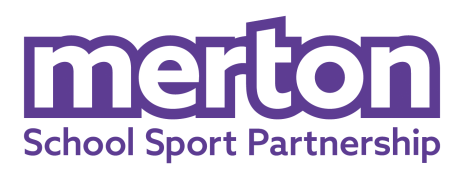 Order Form for PE Schemes Of WorkSchool: _________________  Completed by ____________________   Position: ______________Please complete the table below to indicate which folders and online access you are purchasing:Price list 2022-23The initial set up 1st year online price is included in the purchase price. The subscription will need to be renewed at the end of the year.  PE Coordinators can change user emails/log ins if staff change.  Below is the price list for the second year – it is possible to add this to your order now if you wish, otherwise we will contact you nearer the end of the first year to renew.Please list the names and school email addresses of the teachers that require access (1 teacher per class plus 1 x PE Co and 1 x SLT email)How many classes do you have in total from Nursery to Yr 6? _____Declaration We consent to the names and email addresses of the staff listed above being stored by MSSP in order to provide users with online access to the Schemes of Work. Teacher names and email addresses will be used to set up online accounts and will be stored on the MSSP website database for use only to inform them of changes to the online schemes of work. MSSP will not pass details onto any other parties. MSSP’s website conforms to the Data Protection Act 2018. We will ensure all users have read the welcome letter and understand that any unauthorised publication, copying, hiring, lending or reproduction is strictly prohibited and constitutes a breach of Copyright and may be deemed as criminal activity which could lead to prosecution.Signed: _______________________________   		Name: __________________________  Contact Email: __________________________	  	Contact Number: _________________Position: ______________________________  		Date: ___________________________Please provide your Purchase Order Number here so we can invoice your school ________________Contact details of person to send invoice to: Name: __________________________________________________________________________Email address: ___________________________________________________________________Delivery address: __________________________________________________________________Please return to info@mertonssp.org.ukThank you Please tick relevant boxesScheme of Work FoldersWe are purchasing the following schemes Cost per folder and 1st year online access (exc VAT)Athletics KS1 & KS2 £190.00Dance KS1 & 2£360.00 Games, OAA & Leadership folder 1 KS1 & KS2£230.00 Games, OAA & Leadership folder 2 KS1 & KS2£230.00 Gymnastics Edition 2 KS1 & KS2£395.00Early Years Foundation Stage£167.00        Bulk offer – all KS1 & KS2 folders & EYFS£1,383.00Scheme of Work Price ListWe wish to add the second year online subscription to our order2nd Year Online Access (Exc VAT)Athletics £7.00Dance £36.00Games, Outdoor Adventurous Activities and Sports Leadership Folder 1£10.00Games, Outdoor Adventurous Activities and Sports Leadership Folder 2 £10.00Gymnastics Edition 2 £45.00 Early Years Foundation Stage Physical Development£7.00Teacher Full NameYear GroupEmail AddressPE CoSLT123456789101112131415161718    19202122232425262829